Österreichischer Verband für Schriftdolmetschen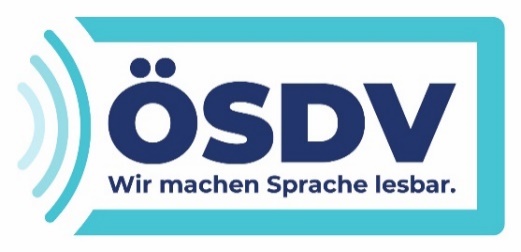 ZVR-Zahl 1677322969c/o SprachdschungelSkodagasse 23/201080 WienAufnahmeantrag Mitgliedschaft im Österreichischen Verband für SchriftdolmetschenIch ersuche um Aufnahme als 	ORDENTLICHES MITGLIED 	AUSSERORDENTLICHES MITGLIEDdes ÖSTERREICHISCHEN SCHRIFTDOLMETSCHERINNEN-VERBANDES. Ich habe die von der Mitgliederversammlung jeweils beschlossenen Statuten des Verbands sowie die Berufs- und Ehrenordnung zur Kenntnis genommen. Ich bin bereit, die Richtigkeit der gemachten Angaben gegebenenfalls zu belegen.Nachname      Vorname      		 weiblich   männlichGgf. Geburtsname      	Akademischer Grad      Geburtsdatum      	Staatsbürgerschaft      Straße      			Telefon      PLZ      			Mobil      Ort      			E-Mail      Land      			Website      Bitte teilen Sie uns spätere Änderungen Ihrer Kontaktdaten umgehend mit!Muttersprache:      Wenn Deutsch nicht Ihre Muttersprache ist: Wo haben Sie wann und mit welchem Abschluss Ihre Deutschkenntnisse erworben?      Ausbildung:Schulabschluss (Schultyp, Ort, Jahr):      Abschluss eines Universitäts- oder (Fach-)Hochschulstudiums erlangt am       bei      Fachlicher/(nicht-)sprachlicher Abschluss als       erlangt am       bei      Als Voraussetzung zur Aufnahme als ordentliches Mitglied erfülle ich eine der folgenden Voraussetzungen, lege die entsprechenden Nachweise bei und verpflichte mich im Fall der Aufnahme zur Einhaltung der Statuten sowie der Berufs- und Ehrenordnung der Schriftdolmetscher:innen in Österreich:Abschluss einer vom ÖSDV anerkannten Ausbildung zum/zur zertifizierten Schriftdolmetscher:in:       Lehrperson für Schriftdolmetschen an einer einschlägigen Ausbildungseinrichtung in Deutschland oder Österreich:       Wissenschaftlich tätig in einem thematisch verbundenen oder verwandten Bereich:     .Weitere Schriftdolmetsch-Arbeitssprache(n)      Angabe etwaiger Sprachenkombinationen      Methode(n)  konventionell		 Spracherkennung		 StenographieBerufstätigkeit als Schriftdolmetscher:in	 Freiberufler:in  	 Angestellte:r 					           	 hauptberuflich 	 nebenberuflichWeitere translatorische Kompetenzen/Tätigkeiten      Des Weiteren verpflichte ich mich für eine Verlängerung der Listung als aktive:r zertifizierte:r Schriftdolmetscher:in zur Erbringung der vorgesehenen Weiterbildungs- und Tätigkeitsnachweise (zwei einschlägige Fortbildungen pro Jahr, sowie 30 Stunden im Zeitraum von drei Jahren). 	 Ja 	 NeinIch bin damit einverstanden, dass meine Kontaktdaten in Medien des ÖSTERREICHISCHEN SCHRIFTDOLMETSCHERINNEN-VERBANDES veröffentlicht werden: 	 Ja 	 NeinIch,       (bitte Namen einfügen) willige ein, dass meine personenbezogenen Daten, die im Rahmen des Antrags auf Mitgliedschaft im ÖSTERREICHISCHEN SCHRIFTDOLMETSCHERINNEN-VERBAND erhoben werden, zum Zweck der Führung der Mitglieder-Datenbank, der Information über Veranstaltungen, gegebenenfalls dem Versand von Newslettern, dem Versand des Mitteilungsblattes etc. vom ÖSTERREICHISCHEN SCHRIFTDOLMETSCHERINNEN-VERBAND verarbeitet werden. Ich kann meine Einwilligung jederzeit per Mail an office@oesdv.at oder schriftlich an ÖSTERREICHISCHER SCHRIFTDOLMETSCHERINNEN-VERBAND, Skodagasse 23/20, 1080 Wien widerrufen. Ausführliche Informationen zu unseren Datenschutzmaßnahmen finden Sie auf unserer Website.Folgende zwei ordentlichen Mitglieder des ÖSDV befürworten meine Aufnahme:Nachname      		Vorname      			Nachname      		Vorname      			Ort, Datum      						       Unterschrift Antragsteller:inAufgenommen: 	 Ja, 	am:				 Nein……………………………………………………………..Vorsitzende 